Российская Федерация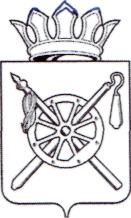 Ростовская областьОктябрьский районМуниципальное образование « Бессергеневское сельское поселение» Администрация Бессергеневского сельского поселения               распоряжение21.03.2022                                            № 14                       ст. БессергеневскаяО возложении обязанностей по совершению нотариальных действий на территории муниципального образованияБессергеневское сельское поселение В  соответствии с Федеральным  законом от 06.10.2003 № 131-ФЗ «Об общих принципах организации местного самоуправления в Российской Федерации», статьей 37 Основ законодательства Российской Федерации о нотариате от 11.02.1993  №4462-1 Возложить обязанность по совершению нотариальных действий, предусмотренных статьей 37 Основ законодательства Российской Федерации о нотариате от 11.02.1993  №4462-1, в муниципальном образовании Бессергеневское сельское поселение Октябрьского района Ростовской области на ведущего специалиста по делопроизводству и архивной работе Стрепухову Ольгу ВладимировнуМестом совершения  нотариальных действий, обеспечивающим сохранение нотариальной тайны установить кабинет приемной администрации Бессергеневского сельского поселения, расположенного по адресу: Ростовская область, Октябрьский район, ст. Бессергеневская, ул. Советская, д.38.Установить часы приема граждан для совершения нотариальных действий с 8-00 час до 17.-00 час.Обязать Стрепухову О.В. обеспечить сохранность реестров, штампов, печатей, необходимых для совершения нотариальных действий.Разместить настоящее распоряжение в сети «Интернет»  на официальном сайте администрации Бессергеневского сельского поселения  http://www.bessergenevskoe.ru .Распоряжение вступает в силу с момента его подписания.Контроль за исполнением настоящего распоряжения оставляю за собой. Глава Администрации Бессергеневского сельского поселения                                                                             А.М.Гудков                                                     